Зима – пора чудес По сложившейся доброй традиции, в канун Нового года, заведующая отделением и социальные работники ОСО Зеленовского сельского поселения МБУ «ЦСО» Тарасовского района посетили и поздравили одиноко проживающих пожилых людей с наступающим Новым годом. В этот день  звучали слова признательности и уважения. Социальные работники вручили подарочные наборы и всем пожелали крепкого здоровья, благополучия, семейного счастья, мирного неба над головой, приятных подарков и конечно же внимания близких и родных, долгих лет жизни. Пожилые люди выразили огромную признательность за поздравление, заботу и моральную поддержку, ведь доброе слово и внимание по отношению к ним дают ощущение праздничного настроения.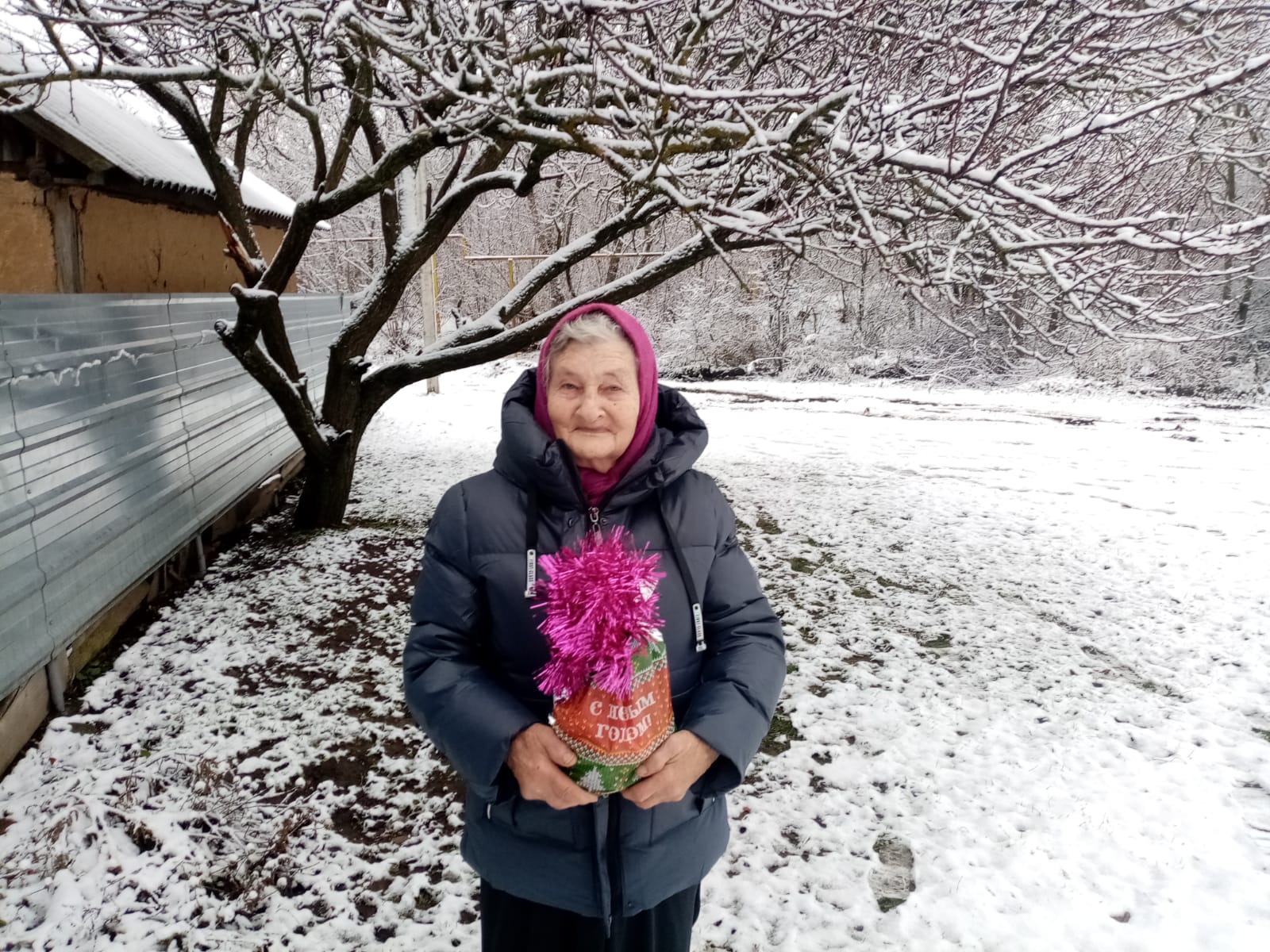 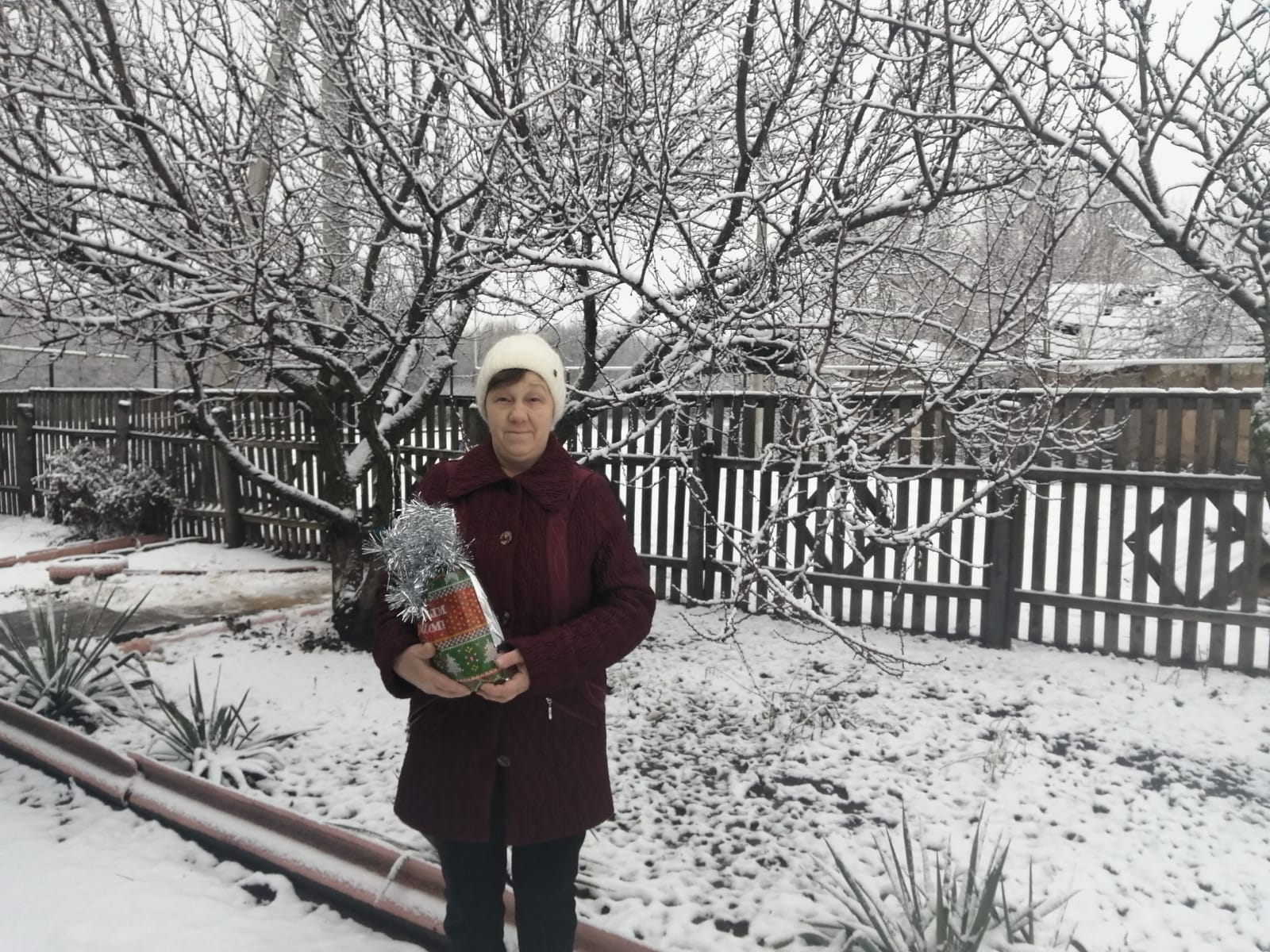 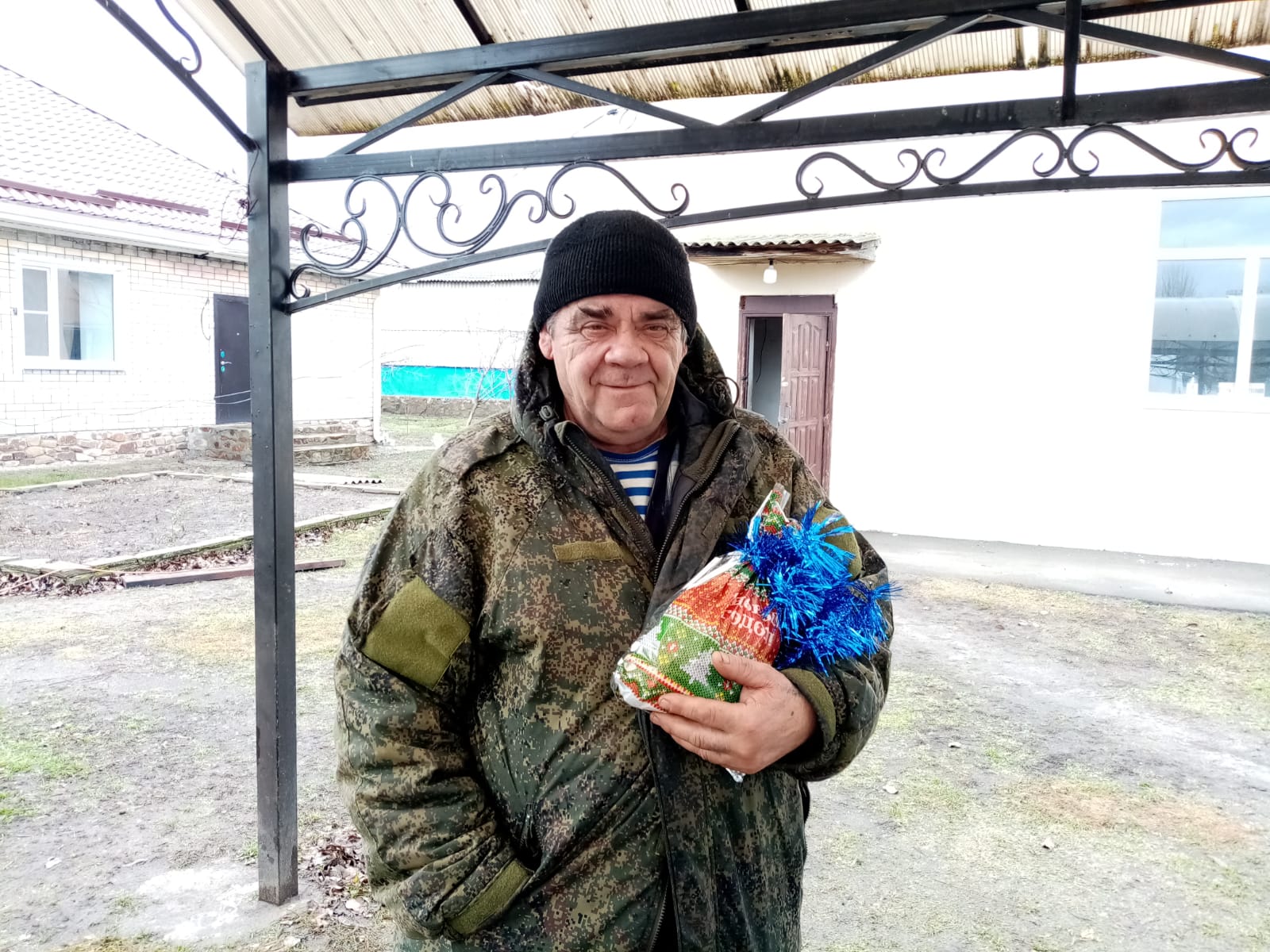 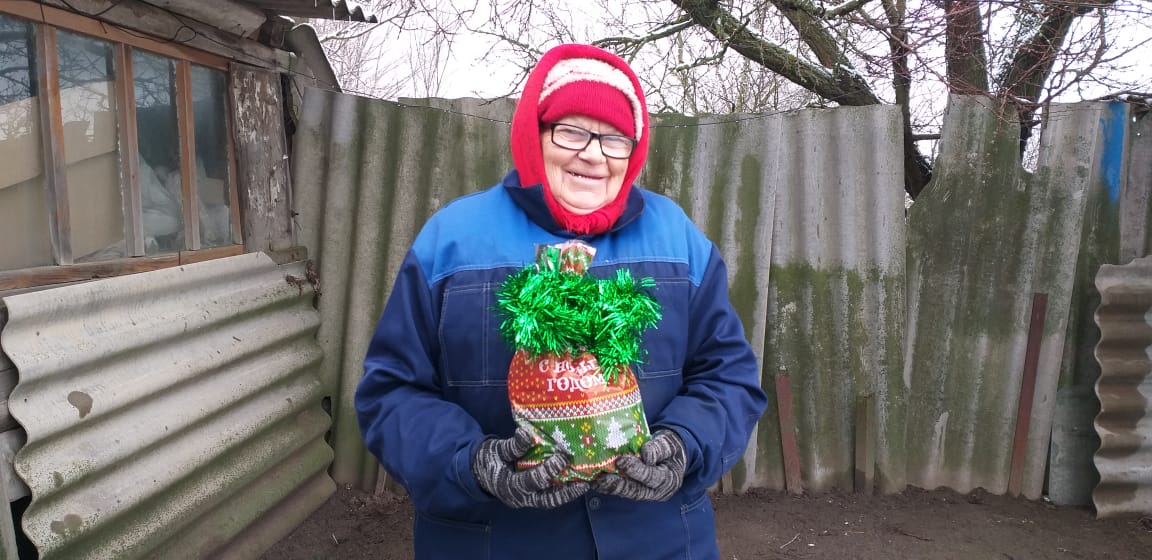 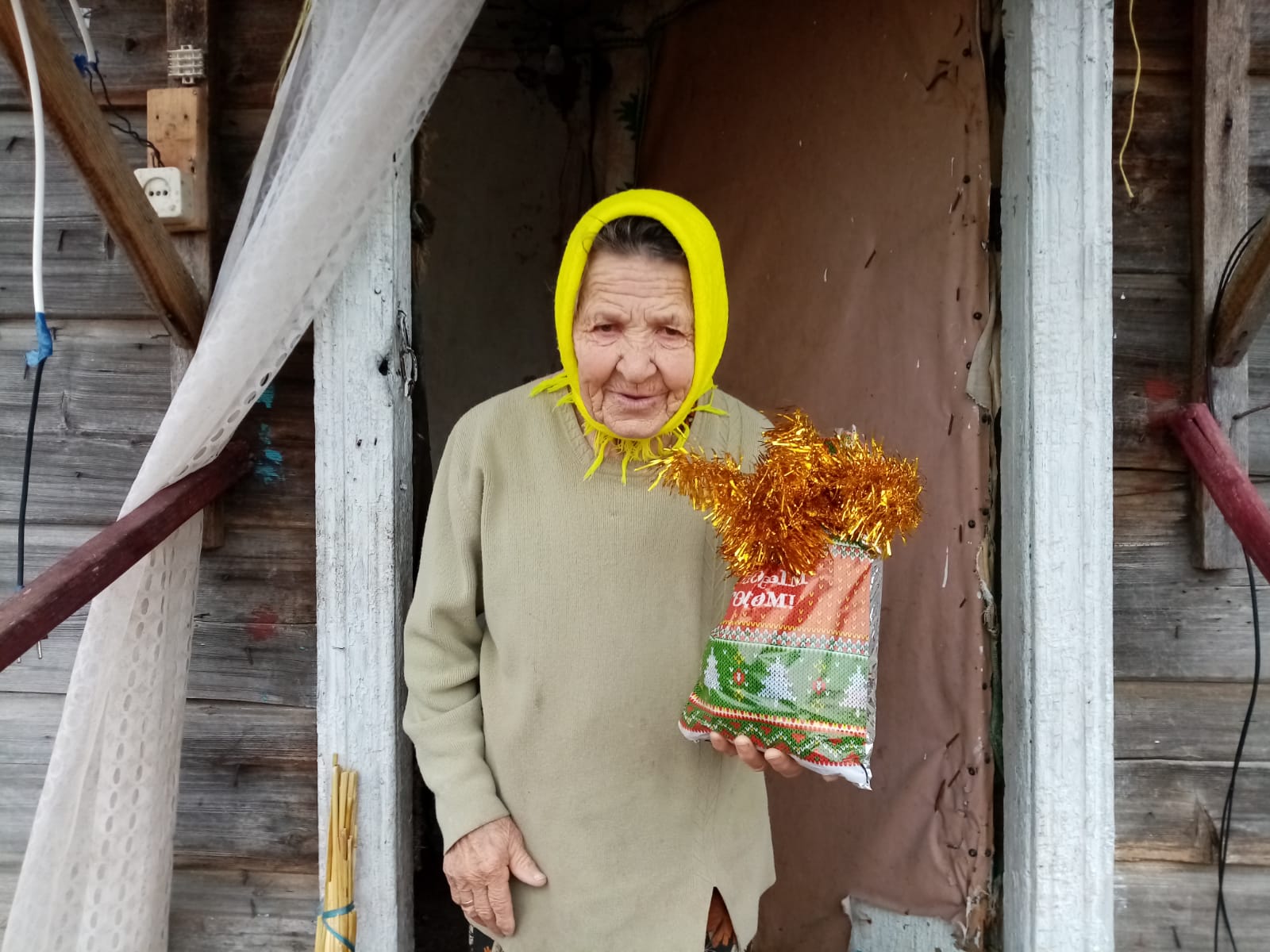 